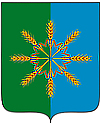 НОВОЗЫБКОВСКИЙ РАЙОННЫЙ СОВЕТ  НАРОДНЫХ ДЕПУТАТОВР  Е Ш Е Н И Еот  26 февраля 2014 г.  № 46/6г. НовозыбковО   принятии  муниципальным   образованием Новозыбковский      район                отдельных    государственных  полномочий по определению перечня должностных  лиц  органов    местного самоуправления,  уполномоченных   составлять протоколы об административных правонарушениях.В соответствии с Федеральным законом от 06 октября . № 131-ФЗ «Об общих принципах организации местного самоуправления в Российской Федерации», Законом Брянской области от 15 июня 2007 года № 88-З « Об административных правонарушениях на территории Брянской области» и Законом Брянской области от 28 декабря 2012 года № 100-3 «О внесении изменений в отдельные законодательные акты Брянской области» районный Совет народных депутатовР Е Ш И Л:1. Муниципальному образованию Новозыбковский район принять на неограниченный срок  отдельные государственные полномочия Брянской области по определению перечня должностных лиц, уполномоченных составлять протоколы об административных правонарушениях, предусмотренных статьями 5, 6, 9 (в части нарушения порядка распоряжения и пользования объектами нежилого фонда, находящимися в муниципальной собственности муниципального образования Брянской области), 11.1 (за исключением правонарушений, совершенных на территории особо охраняемых природных территорий регионального значения), 14,  15, 16, 18, 19, 20, 22 (в части муниципальных маршрутов регулярных перевозок) Закона Брянской области от 15 июня 2007 года № 88-З «Об административных правонарушениях на территории Брянской области» (далее, если не оговорено особо, - отдельные государственные полномочия).2. Установить, что уполномоченным органом по осуществлению государственных полномочий Брянской области по определению перечня должностных лиц, уполномоченных составлять протоколы об административных правонарушениях, предусмотренных статьей 5 (неисполнение законных требований и запросов должностных лиц контрольно-счетных органов) является Контрольно-счетная палата Новозыбковского района.3. Установить, что уполномоченным органом по осуществлению государственных полномочий Брянской области по определению перечня должностных лиц, уполномоченных составлять протоколы об административных правонарушениях, предусмотренных статьями 6, 9 (в части нарушения порядка распоряжения и пользования объектами нежилого фонда, находящимися в муниципальной собственности муниципального образования Брянской области), 11.1 (за исключением правонарушений, совершенных на территории особо охраняемых природных территорий регионального значения), 14,  15, 16, 18, 19, 20, 22 (в части муниципальных маршрутов регулярных перевозок), является администрация Новозыбковского района.Администрация Новозыбковского района и Контрольно-счетная палата Новозыбковского района при осуществлении отдельных государственных полномочий вправе:	получать средства из областного бюджета, предназначенные для финансирования переданных им отдельных государственных полномочий;	получать в органах государственной власти Брянской области информационную, консультативную и методическую помощь;     дополнительно использовать собственные финансовые средства и материальные ресурсы для осуществления отдельных государственных полномочий в случаях и порядке, предусмотренных уставом муниципального образования;издавать муниципальные правовые акты, регулирующие осуществление органами местного самоуправления отдельных государственных полномочий в соответствии с федеральными законами и законами Брянской области;обжаловать письменные предписания органов государственной власти Брянской области по устранению нарушений, допущенных при осуществлении органами местного самоуправления отдельных государственных полномочий.Администрация Новозыбковского района и Контрольно-счетная палата Новозыбковского района при осуществлении отдельных государственных полномочий обязаны:использовать выделенные для осуществления отдельных государственных полномочий финансовые средства и материальные ресурсы по целевому назначению;определять должностных лиц, уполномоченных осуществлять отдельные государственные полномочия;   представлять в администрацию Губернатора и Правительства Брянской области заявки на финансирование и отчеты об осуществлении отдельных государственных полномочий в сроки, установленные правовыми актами администрации Брянской области;представлять государственным органам Брянской области по их запросу документы и иную информацию об осуществлении отдельных государственных полномочий в установленный в письменном запросе срок;обеспечивать условия для проведения органами государственной власти проверок осуществления отдельных государственных полномочий;в случае прекращения осуществления отдельных государственных полномочий возвратить неиспользованные финансовые средства и материальные ресурсы.6. Финансовое обеспечение отдельных государственных полномочий осуществляется за счет средств областного бюджета в форме субвенций.   7.  Уполномоченными органами по контролю за осуществлением отдельных государственных полномочий, предусмотренных пунктом 1 настоящего Решения, является администрация Губернатора и Правительства Брянской области	Администрация Губернатора и Правительства Брянской области осуществляет в соответствии с действующим законодательством контроль за исполнением администрацией Новозыбковского района и Контрольно-счетной палатой Новозыбковского района отдельных государственных полномочий в пределах своей компетенции.            8. Администрация Новозыбковского района и Контрольно-счетная палата Новозыбковского района предоставляют отчетность об осуществлении переданных им отдельных государственных полномочий в порядке, установленном нормативными правовыми актами Брянской области.9. Осуществление муниципальным образованием Новозыбковский район отдельных государственных полномочий прекращается в случаях:вступления в силу закона Брянской области, в соответствии с которыми органы местного самоуправления утрачивают отдельные государственные полномочия, переданные законом Брянской области;прекращение осуществления администрацией Новозыбковского района и Контрольно-счетной палатой Новозыбковского района отдельных государственных полномочий влечет за собой прекращение финансирования переданных отдельных государственных полномочий.10.  Администрация Новозыбковского района и Контрольно-счетная палата Новозыбковского района несет ответственность за неисполнение или ненадлежащее исполнение переданных им отдельных государственных полномочий в соответствии с законодательством Российской Федерации, законодательством Брянской области в пределах выделенных на осуществление отдельных государственных полномочий финансовых средств и материальных ресурсов.11.  Решение районного Совета народных депутатов от 21 декабря 2011 года № 24/6  «О принятии муниципальным образованием Новозыбковский район отдельных государственных полномочий по определению перечня должностных лиц органов местного самоуправления, уполномоченных составлять протоколы об административных правонарушениях» считать утратившим силу.12. Настоящее решение распространяется на правоотношения, возникающие с 1 января 2014 года, и вводится в действие ежегодно решением районного Совета о районном бюджете на очередной финансовый год (очередной финансовый год и плановый период) при условии, если законом Брянской области об областном бюджете на соответствующий год предусмотрено предоставление субвенций на осуществление отдельных государственных  полномочий, принятых администрацией Новозыбковского района и Контрольно-счетной палатой Новозыбковского района.            13. Контроль за выполнением настоящего решения возложить на постоянную комиссию по социальной политике, Чернобыльским проблемам и законодательству (Н.П.Бондаренко). Глава района		     				                                              В.И. КирееваЕ.Б. Станчак56927